INNBYDING TIL ROTEKOPPEN 2019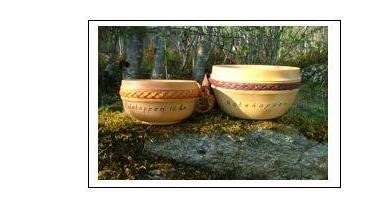 Breimsbygda IL ønskjer velkomen til ROTEKOPPEN 2019. Tid:   Onsdag 29. mai kl 19.00 KART: Svoda, revidert 1997-2000. Målestokk 1: 7 500 ( 3 og 5 km) og              1: 5.000 (1,5 og 2 km)  Ekv. 5 m. Terreng: Varierande lettløpt/ope.FRAMMØTE: Fjellstova på Utvikfjellet.Rotekoppen er eit fellesstart-løp, med kartbytte for 5 og 3 km. Elles vanlege O- løyper. Inntil 10 min å gå til start for alle.  Løyper- og klasse-tilbod: 1: 5,0 km A:   H 17-, D 17-, 2: 3,0 km A/B: H/D 15-16, H/D 50, H/D 70, H/D17-kort3: 2,0 km C :   H/D 11-12, H/D 13-14, H/D 15- 16, C-open4: 1,5 km N : H/D -10 N, H/D11-12 N, H/D 13-16 N,  N open PÅMELDING: lister med ,namn, brikkenummer alder og klasse. Innan søndag 26. mai kl 23:00  til Jannike Felde, 6827 Breim E-post: jannfe@online.no, eller på eventor.     Tlf: 95133363 Gje opplysing om leige av brikker ved påmelding. Leige Kr 30,-PÅMELDINGSAVGIFT:    TILLEGG ETTERPÅMELDING: Løparar t.o.m 16 år         Kr 70                  Kr 35Løparar f.o.m. 17 år        Kr 130                 Kr 65Ikkje etterpåmeldingsavgift for løparar under 12 år. PREMIERING: Alle t.o.m 12 år. 1/3 til 13-16 år. 1/8 til A-klassar frå 17 år. Fine premiar for deltaking i 10-år og 20-år. Arrangøren slår saman klassar, om ein finn det tenleg. TIDTAKING: EKT, i kombinasjon med manuell tidtaking. ETTERPÅMELDING: Seinast 1 time før start. KIOSK VASK: Våtklut Helsing Jannike Felde       Norvald Ospehaug        Atle Støyva Løpsleiar               TD                             Løypeleggar Jannike Felde       Norvald Ospehaug        Atle Støyva Løpsleiar               TD                             Løypeleggar 